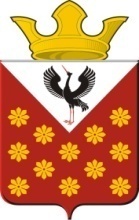  ГЛАВА МУНИЦИПАЛЬНОГО ОБРАЗОВАНИЯКраснополянское сельское поселениеРАСПОРЯЖЕНИЕ14.10.2016  г.				                                                               №145с. КраснополянскоеО создании комиссии по обследованию жилых помещений инвалидов и     общего имущества в многоквартирных домах, в которых проживают           инвалиды, в целях их приспособления с учетом потребностей инвалидов и обеспечения условий их доступности для инвалидов на территории муниципального образования Краснополянское сельское поселение	В соответствии с Федеральным законом от 06.10.2003 № 131-ФЗ «Об общих принципах организации местного самоуправления в Российской Федерации», постановлением Правительства Российской Федерации от 09.07.2016 № 649 «О мерах по приспособлению жилых помещений и общего имущества в многоквартирном доме с учетом потребностей инвалидов» в целях проведения оценки приспособления жилого помещения инвалида и общего имущества в многоквартирном доме, в котором проживает инвалид, с учетом потребностей инвалида и обеспечения условий их доступности для инвалида, а также оценки возможности их приспособления с учетом потребностей инвалида в зависимости от особенностей ограничения жизнедеятельности, обусловленного инвалидностью лица, проживающего в таком помещении:	1. Создать комиссию по обследованию жилых помещений инвалидов и общего имущества в многоквартирных домах, в которых проживают инвалиды, в целях их приспособления с учетом потребностей инвалидов и обеспечения условий их доступности для инвалидов на территории муниципального образования Краснополянское сельское поселение. 	2. Утвердить состав комиссии по обследованию жилых помещений инвалидов и общего имущества в многоквартирных домах, в которых проживают инвалиды, в целях их приспособления с учетом потребностей инвалидов и обеспечения условий их доступности для инвалидов на территории муниципального образования Краснополянское сельское поселение. 	 3. Утвердить план мероприятий по обследованию жилых помещений инвалидов и общего имущества в многоквартирных домах, в которых проживают инвалиды, в целях их приспособления с учетом потребностей инвалидов и обеспечения условий их доступности для инвалидов на территории муниципального образования Краснополянское сельское поселение. 	4. Контроль за исполнением настоящего Распоряжения оставляю за собой.	5. Настоящее распоряжение вступает в силу после его подписания.Глава Краснополянского сельского поселения ______________Л.А. ФедотоваУТВЕРЖДЕНРаспоряжением Главы МО Краснополянское сельское поселение от 13 октября 2016 года № 145СОСТАВкомиссии по обследованию жилых помещений инвалидов иобщего имущества в многоквартирных домах, в которых проживаютинвалиды, в целях их приспособления с учетом потребностей инвалидови обеспечения условий их доступности для инвалидовна территории муниципального образования Краснополянское сельское поселение1. Председатель комиссии – Федотова Людмила Александровна, Глава  Краснополянского сельского поселения.2. Заместитель председателя комиссии – Белоногова Екатерина Леонидовна, специалист 1 категории по имущественным отношениям3. Секретарь – Антропова Ксения Сергеевна специалист 1 категории, по земельным отношениям. Члены комиссии: Кошелева Марина Сергеевна – специалист 1 категории по юридическим вопросам;Нуртазинова Айжан Бектасовна – специалист 1 категории (по Чурманской территории);Губина Альбина Станиславовна – специалист 1 категории (по Еланской территории);Орлова Ольга Александровна – специалист 1 категории (по Шадринской территории);Представитель Совета Ветеранов (по согласованию);Представитель Районного общества инвалидов (по согласованию);Дергачева Кристина Валерьевна - депутат  Думы Краснополянского сельского поселения (по согласованию);УТВЕРЖДЕНРаспоряжением Главы МО Краснополянское сельское поселение от 13 октября 2016 года № 145ПЛАНмероприятий по обследованию жилых помещений инвалидови общего имущества в многоквартирных домах, в которых проживаютинвалиды, в целях их приспособления с учетом потребностей инвалидов и обеспечения условий их доступности для инвалидов на территориимуниципального образования Краснополянское сельское поселение № п/пНаименование мероприятия1Рассмотрение документов о характеристиках жилого помещения инвалида, общего имущества в многоквартирном доме, в котором проживает инвалид (технический паспорт (технический план), кадастровый паспорт и иные документы).2Рассмотрение документов о признании гражданина инвалидом, в том числе выписки из акта медико-социальной экспертизы гражданина, признанного инвалидом.3Проведение визуального, технического осмотра жилого помещения инвалида, общего имущества в многоквартирном доме, в котором проживает инвалид, при необходимости проведение дополнительных обследований, испытаний несущих конструкций жилого здания.4Проведение беседы с гражданином, признанным инвалидом, проживающим в жилом помещении, в целях выявления конкретных потребностей этого гражданина в отношении приспособления жилого помещения.5Оценка необходимости и возможности приспособления жилого помещения инвалида и общего имущества в многоквартирном доме, в котором проживает инвалид, с учетом потребностей инвалида и обеспечения условий их доступности для инвалида.